Please complete this form electronically and email to one of the following: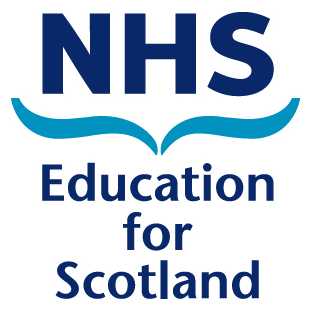 West:		nes.westdrs@nhs.scotSouth East:	southeastdrs@nes.scot.nhs.ukEast:		southeastdrs@nes.scot.nhs.uk
North:		northdrs@nes.scot.nhs.ukEducational Activity RecordYear:		Name:		Renewal Date:	Extra Pages If Required NHS Education for ScotlandGP Doctors’ Retainer Scheme Annual RenewalForm A – Annual Retainer ReviewC O N F I D E N T I A LName:  Date:  Practice:  Mentor:  Start Date:  Renewal Date:  A	Your Workload	Specimen Timetable Below Please Fill in Your Weekly Timetable in the Blank Table BelowB	Personal LearningDate of last national appraisal:    Please send in copy of SOAR PDP for coming year                  Please send in Educational Activity Log (template attached) B	Personal LearningDate of last national appraisal:    Please send in copy of SOAR PDP for coming year                  Please send in Educational Activity Log (template attached) C	Mentoring SessionsDo you meet with your mentor in a protected session for one hour per month?
	Yes  	      No Please send copy of record of mentoring sessions including dates and issues covered.C	Mentoring SessionsDo you meet with your mentor in a protected session for one hour per month?
	Yes  	      No Please send copy of record of mentoring sessions including dates and issues covered.D	Teaching CommitmentsDo you have any teaching commitments?
	Yes		No	If you ticked yes, please describe below what is involved in your teaching:D	Teaching CommitmentsDo you have any teaching commitments?
	Yes		No	If you ticked yes, please describe below what is involved in your teaching:E	Career IntentionsWhat would you like to do at the end of the Retainer Scheme?
Full Time Partner		Part Time Partner		Career Break			Locums / Out of Hours		Salaried Post			Non-GP post 			Other 				Other (please specify below)How well do you think the Retainer Scheme is preparing you for your ongoing career in General Practice?
Very well, all needs met.	Well, most needs met		Poorly, some needs met.	Very poorly, few needs met	If your needs are not being met do you have any suggestions for improvement? (please describe below)E	Career IntentionsWhat would you like to do at the end of the Retainer Scheme?
Full Time Partner		Part Time Partner		Career Break			Locums / Out of Hours		Salaried Post			Non-GP post 			Other 				Other (please specify below)How well do you think the Retainer Scheme is preparing you for your ongoing career in General Practice?
Very well, all needs met.	Well, most needs met		Poorly, some needs met.	Very poorly, few needs met	If your needs are not being met do you have any suggestions for improvement? (please describe below)E	Career IntentionsWhat would you like to do at the end of the Retainer Scheme?
Full Time Partner		Part Time Partner		Career Break			Locums / Out of Hours		Salaried Post			Non-GP post 			Other 				Other (please specify below)How well do you think the Retainer Scheme is preparing you for your ongoing career in General Practice?
Very well, all needs met.	Well, most needs met		Poorly, some needs met.	Very poorly, few needs met	If your needs are not being met do you have any suggestions for improvement? (please describe below)F 	The Practice Please rate your experience in the Practice:Excellent 	Good 		Fair                       Poor 		Any issues with the Practice please detail below: G   Do you wish to have an annual review with your Associate Adviser?		Yes			No	H   Do you propose to undertake any new non-GMS work in the next year?  (If so, please give details below and complete a non-GMS Session Form from the NES website.  All non-GMS work must be approved by the GP Retainer Adviser.)I   Is your Mentor due to change in the next year?  Please give details.(Any proposed change of mentor must first be discussed with and approved by the GP Retainer Adviser.)  Signed: _______________    Date: DateActivityNo of HoursApproved